Srpen v Domově důchodců Lipová Klientky Domova důchodců Lipová navštívily oblíbenou cukrárnu Veznezia v Rumburku. Daly si výborné dortíky a kávičku a poseděly v příjemném prostředí. Dortíky byly tak dobré, že si vzaly ještě nášup s sebou domů. Na 4. srpna jsme pro klientky naplánovali návštěvu kina ve Velkém Šenově. Vysílal se film Dítě Bridget Jonesové. Film se klientkám moc líbil, pěkně jsme u něho nasmáli. Také jsme s klientkami vařili. Na večeři jsme si připravili bramboráky, které mají všichni moc rádi. Někdo se zapojil do přípravy více, někdo méně, byla potřeba i pomoc pracovnice v sociálních službách. Ale výsledek byl moc dobrý a všichni si pochutnali. 8. srpna, tak jako každé úterý, sloužil v našem domově mši p. arciděkan Pavel Procházka. Tentokrát se ale konala na terase domova a byla spojena s koncertem mladých brněnských symfoniků pod vedením Tomáše Krejčího. Hudební doprovod zajistili na klarinet, housle a violu. Protože u nás hráli a zpívali již v loňském roce, moc jsme se na ně těšili. Nové klientky byly moc mile překvapeny a potěšeny. Děkujeme p. arciděkanovi Pavlovi Procházkovi za zprostředkování koncertu.V srpnu se chystáme na výlet do Ploskovic. O tom, jak se nám tam líbilo vám napíšeme příště. 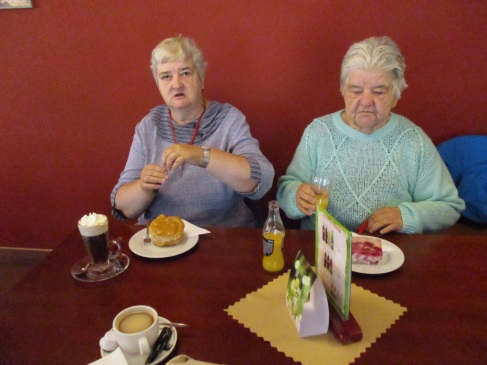 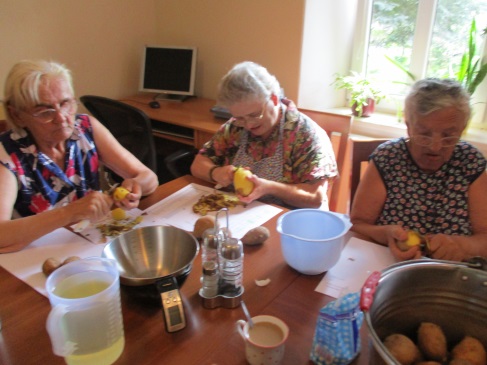 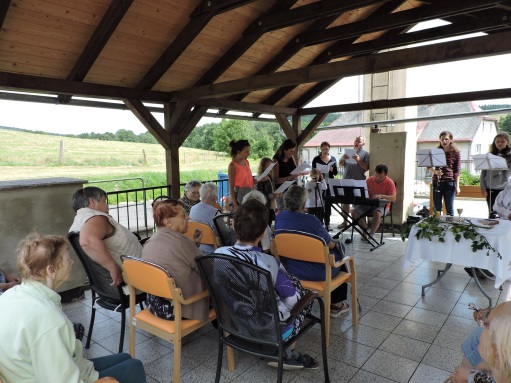 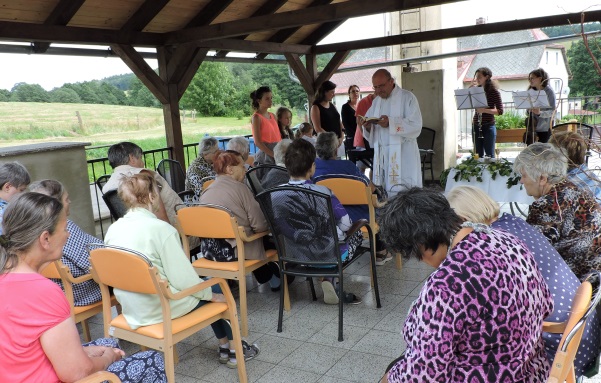 